УТВЕРЖДАЮДиректор МОУ гимназии № 16 «Интерес»______________________  Снегирева И.В.Образовательный минимумПредмет «АЛГЕБРА И НАЧАЛА МАТЕМАТИЧЕСКОГО АНАЛИЗА»Предмет «ГЕОМЕТРИЯ»ПредметМатематика (профильный уровень)Класс10 классПериодI полугодиеУчебный годРазработано в 2023-2024№ п/пОпределение (понятие)Содержание определения (понятия)1Рациональные числаРациональные числа — это числа вида , где m — целое число, а n — натуральное число. Множество рациональных чисел обозначают буквой Q. Всякое рациональное число представимо в виде конечной десятичной дроби или в виде бесконечной десятичной периодической дроби.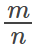 2Иррациональные числаЧисла, которые не являются рациональными, то есть не являются ни целыми, ни представимыми в виде дроби вида , где m — целое число, а n — натуральное, называются иррациональными. Иррациональным числом называют бесконечную десятичную непериодическую дробь.3Модуль действительного числа и его свойстваЕсли x — неотрицательное число, то его модуль равен самому числу x, то есть |x| = x.
Если x — отрицательное число, то его модуль равен противоположному для x числу, то есть |x| = −x.Свойства модулей:1. 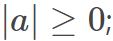 2. 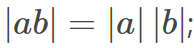 3. 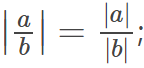 4. 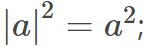 5. 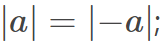 6. 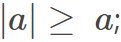 7. 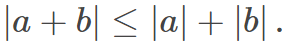 4.Многочлен с одной переменнойМногочленом с одной переменной называется выражение вида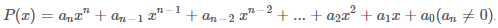 Числа    - это коэффициенты многочлена;   называют старшим коэффициентом,  - свободным членом.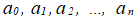 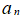 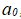 5Деление многочлена на многочлен с остаткомДля любых двух многочленов F(x) и G(x) существует единственная пара многочленов P(x) (частное) и Q(x) (остаток) такая, что `F(x) = G(x)  P(x) + Q(x), причём степень остатка Q(x) меньше степени делителя G(x), или Q(x) есть нулевой многочлен. 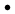 6Теорема Безу и следствия из нееТеорема Безу. Остаток от деления многочлена   на многочлен   равен  .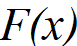 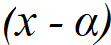 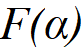 Число   является корнем многочлена   тогда и только тогда, когда многочлен   делится на многочлен .     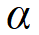 Если  и  - различные корни многочлена  , то он делится на многочлен  .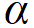 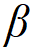 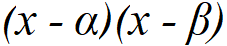 Многочлен степени n  не может иметь более n корней.7Функция, область определения и области значения функцииЕсли каждому числу x множества X по правилу f  поставлено в соответствие  определённое число y, то считают, что задана функция y = f(x) на области определения X. Областью определения функции y = f(x) называют множество всех значений x, для которых функция имеет смысл.Множеством всех значений функции y = f(x), x ∈ X , называют областью значений функции.8Способы задания функции1. Графический (функция задается графиком);2. Аналитический (функция задается формулой);3. Табличный (функция задается таблицей значений);4. Числовые пары.9Взаимно обратные функцииФункция y = f(x), x ∈ X  является обратимой, если любое своё значение она имеет только в одной точке множества X (когда разным значениям аргумента соответствуют разные значения функции). Если функция  y = f(x), x ∈ X  монотонна на множестве X, то она обратима. Если функция y = f(x) возрастает на множестве X, и область значений функции есть множество Y, то обратная функция            х =  f−1(y), y ∈ Y возрастает на множестве Y.Или, если функция y = f(x) убывает на множестве X, и область значений функции есть множество Y, то обратная функция            х = f−1(y), y ∈ Y  убывает на множестве Y.Графики взаимно обратных функций симметричны относительно прямой y = x.10Нули функцииНулём функции y = f(x) называется такое значение аргумента x0, при котором функция обращается в нуль.Геометрически нули функции – это абсциссы точек пересечения графика функции с осью Ох.11Промежутки знакопостоянства функцииПромежутки знакопостоянства – интервалы, на которых функция сохраняет знак. Геометрически – это интервалы оси Ox, соответствующие точкам графика, лежащим выше (или ниже) оси Ox.12Четная и нечетная функцииФункцию y = f(x), x ∈ X , называют чётной, если для любого значения x из множества X выполняется равенство f(−x) = f(x).Функцию y = f(x), x ∈ X , называют нечётной, если для любого значения x из множества X выполняется равенство f(−x) = −f(x).Чётная или нечётная функция y = f(x)  имеет симметричную область определения D(f).13Периодическая функцияЕсли для функции  y = f(x) при любом x из области определения (x ∈ X) выполняются равенства f(x−T)=f(x)=f(x+T), то функция имеет период T и называется периодической.Если T является периодом функции y = f(x), x ∈ X , то кратное T число также является её периодом.Наименьшим положительным периодом функции называется наименьшее из положительных чисел T, являющихся периодом данной функции.14Промежутки монотонности функцииФункцию y = f(x) называют возрастающей на множестве X  D(f), если для любых точек х1 и х2 множества X — таких, что х1 < х2 — выполняется неравенство f(х1) < f(х2).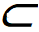 Функцию y = f(x) называют убывающей на множестве X  D(f), если для любых точек х1 и х2 множества X  — таких, что х1 <  х2 — выполняется неравенство f(х1) > f(х2).15Ограниченность функцииФункцию y = f(x) называют ограниченной снизу на множестве    X  D(f), если все значения этой функции на множестве X больше некоторого числа; иными словами, если существует число m — такое, что для любого значения x ∈ X  выполняется неравенство f(x) > m.Функцию y = f(x) называют ограниченной сверху на множестве X  D(f), если все значения этой функции на множестве X меньше некоторого числа; иными словами, если существует число M — такое, что для любого значения x ∈ X  выполняется неравенство f(x) < M.16Наименьшее и наибольшее значения функцииЧисло m называют наименьшим значением функции y = f(x) на множестве X  D(f), если1) существует точка x0 ∈ X, такая, что f(x0) = m;2) для любого значения x ∈ X выполняется неравенство            f(x) ≥ f(x0). Число M называют наибольшим значением функции y = f(x) на множестве X  D(f), если1) существует точка x0 ∈ X, такая, что f(x0) = M;2) для любого значения x ∈ X выполняется неравенство            f(x) ≤  f(x0).17Иррациональные уравненияЕсли в уравнении переменная содержится под знаком квадратного корня, то уравнение называют иррациональным.18Решение иррациональных уравнений: методы, приемы, равносильные переходы1.   равносильно     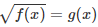 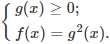 2.   равносильно  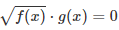 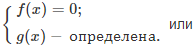 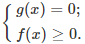 3.  равносильно  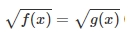 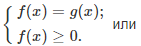 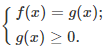 4. Основной метод решения иррациональных уравнений – метод уединение радикала:1. При решении иррационального уравнения с радикалом четной степени:
Проверка полученных решений (х1 , х 2 , …)   путем их подстановки в исходное уравнение:
• если исходное уравнение превращается в верное равенство, то полученные значения являются корнями уравнения;
• если исходное уравнение превращается в неверное равенство, то полученные значения являются посторонними корнями уравнения.2. При решении иррационального уравнения с радикалом нечетной степени возведение в нечетную степень правой и левой части уравнения всегда приводит к равносильному уравнению и потеря корней или их приобретения происходить не может.19Свойства и график корня n-ой степени с натуральным показателем1. Если n — чётное число, то график функции  имеет вид, представленный на рисунке: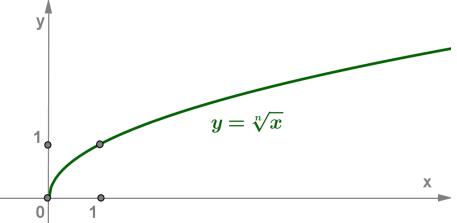 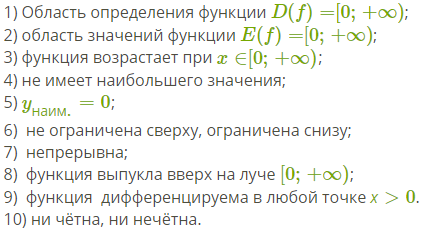 2. Если n — нечётное число, то график функции имеет вид, представленный на рисунке: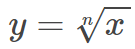 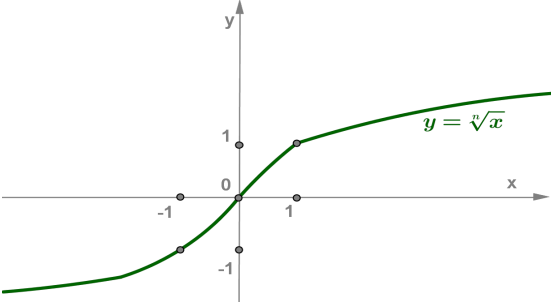 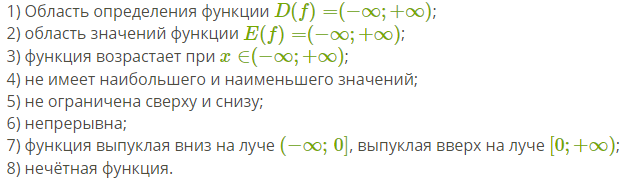 Степень с рациональным показателемВыражение , где a > 0, означает корень, показатель которого равен знаменателю n дроби  , а показатель степени подкоренного числа равен числителю m дроби , т. е.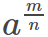 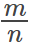 .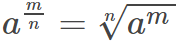 Свойства степени с рациональным показателемЕсли  a > 0, b > 0,  s и t — произвольные рациональные числа, то верны следующие свойства: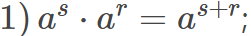 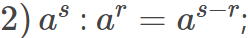 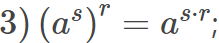 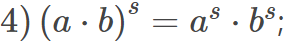 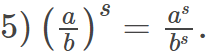 № п/пОпределение (понятие)Содержание определения (понятия)1СтереометрияРаздел геометрии, в котором изучаются свойства фигур в пространстве.2Основные фигуры в пространствеТочка, прямая, плоскость.3Основные аксиомы стереометрии1. Через любые три точки, не лежащие на одной прямой, проходит плоскость, и притом только одна.2. Если две точки прямой лежат в плоскости, то все точки прямой лежат в этой плоскости.3. Если две плоскости имеют общую точку, то они имеют общую прямую, на которой лежат все общие точки этихплоскостей.4Следствия из основных аксиом стереометрии1. Через прямую и не лежащую на ней точку проходит плоскость, и притом только одна.2. Через две пересекающиеся прямые проходит плоскость, и притом только одна.5Параллельные прямые в пространствеДве прямые в пространстве называются параллельными, если они лежат в одной плоскости и не пересекаются.Теорема о параллельных прямых: Через любую точку пространства, не лежащую на данной прямой, проходит прямая, параллельная данной, и притом только одна.Лемма о пересечении плоскости параллельными прямыми: Если одна из двух параллельных прямых пересекает данную плоскость, то и другая прямая пересекает эту плоскость.Теорема: Если две прямые параллельны третьей прямой, то они параллельны.6Взаимное расположение прямой и плоскости в пространствеПрямая лежит в плоскости;Прямая и плоскость имеют только одну общую точку, т.е. пересекаются;Прямая и плоскость не имеют ни одной общей точки, т.е. параллельны.7Параллельность прямой и плоскостиПрямая и плоскость называются параллельными, если они не имеют общих точек.Признак параллельности прямой и плоскости: Если прямая, не лежащая в данной плоскости, параллельна какой-нибудь прямой, лежащей в этой плоскости, то она параллельна данной плоскости.Утверждения: 1. Если плоскость проходит через данную прямую, параллельную другой плоскости, и пересекает эту плоскость, то линия пересечения плоскостей параллельна данной прямой.2. Если одна из двух параллельных прямых параллельна данной плоскости, то другая прямая либо также параллельна данной плоскости, либо лежит в этой плоскости.8Скрещивающиеся прямыеДве прямые называются скрещивающимися, если они не лежат в одной плоскости.Теорема (признак скрещивающихся прямых): Если одна из двух прямых лежит в некоторой плоскости, а другая прямая пересекает эту плоскость в точке, не лежащей на первой прямой, то эти прямые скрещивающиеся.Теорема о скрещивающихся прямых: Через каждую из двух скрещивающихся прямых проходит плоскость, параллельная другой прямой, и притом только одна.8Углы с сонаправленнымисторонамиТеорема: Если стороны двух углов соответственно сонаправлены, то такие углы равны.9Параллельность плоскостейДве плоскости называются параллельными, если они не пересекаются.Теорема (признак параллельности двух плоскостей): Если две пересекающиеся прямые одной плоскости соответственно параллельны двум прямым другой плоскости, то эти плоскости параллельны.Свойства:1. Если две параллельные плоскости пересечены третьей, то линии их пересечения параллельны.    2. Отрезки параллельных прямых, заключённые между параллельными плоскостями, равны.10Свойства параллелепипеда1. Противоположные грани параллелепипеда параллельны и равны.2. Диагонали параллелепипеда пересекаются в одной точке и делятся этой точкой пополам.11Перпендикулярность прямой и плоскостиЛемма: Если одна из двух параллельных прямых перпендикулярна к третьей прямой, то и другая прямая перпендикулярна к этой прямой.Прямая называется перпендикулярной к плоскости, если она перпендикулярна к любой прямой, лежащей в этой плоскости. Теорема: Если одна из двух параллельных прямых перпендикулярна к плоскости, то и другая прямая перпендикулярна к этой плоскости.Теорема (обратная): Если две прямые перпендикулярны к плоскости, то они параллельны.Теорема (признак перпендикулярности прямой и плоскости): Если прямая перпендикулярна к двум пересекающимся прямым, лежащим в плоскости, то она перпендикулярна к этой плоскости.